«Ночь искусств – 2017 г.»            4 ноября Зуевская сельская библиотека присоединилась  к  акции  « Ночь искусств 2017». Мероприятия  были  приурочены  100 - летию  Октябрьской революции.  Для учащихся  8 классов (7 чел.) прошел час истории -  «Октябрь семнадцатого», с презентацией  и викториной.  «Песни революции»  - под таким названием прошел музыкальный час, для ребят  5-6 классов (6 чел.). Познакомили с  песнями, посвященными революции,  пионерии, комсомолу и  вместе с детьми исполнили попурри революционных песен («Орленок», «Крейсер Аврора», «Песня о Щорсе», «Взвейтесь кострами», «По долинам и по взгорьям», «Варшавянка» и т.д.).  Была оформлена в библиотеке  книжная выставка - экспозиция «Октябрьская революция 1917 года».  Библиотекарь: Гатаулхакова А.Ф.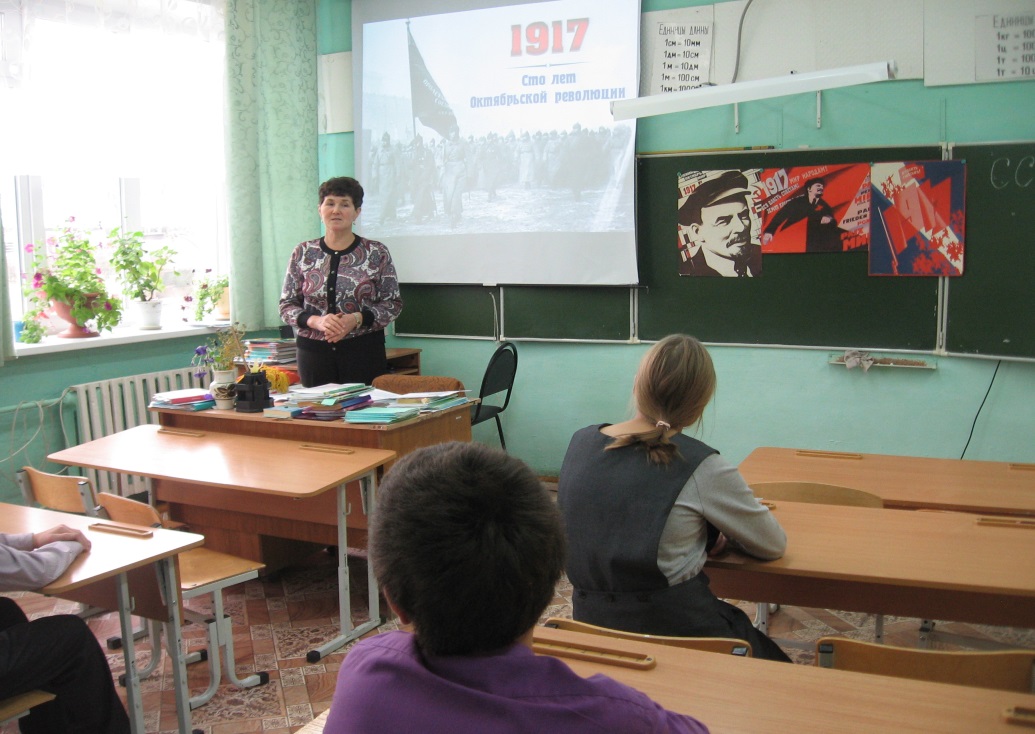 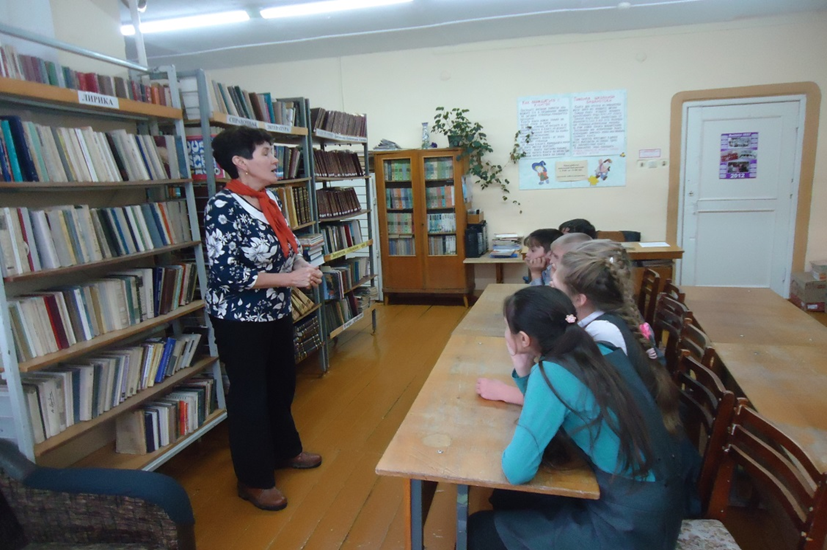 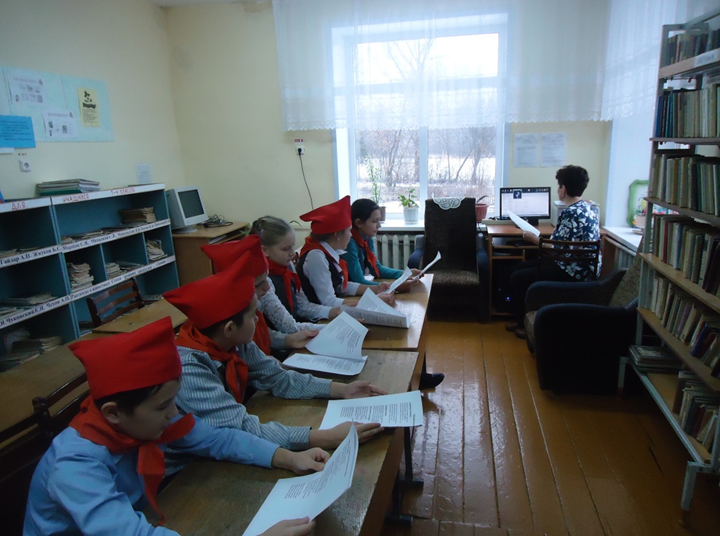 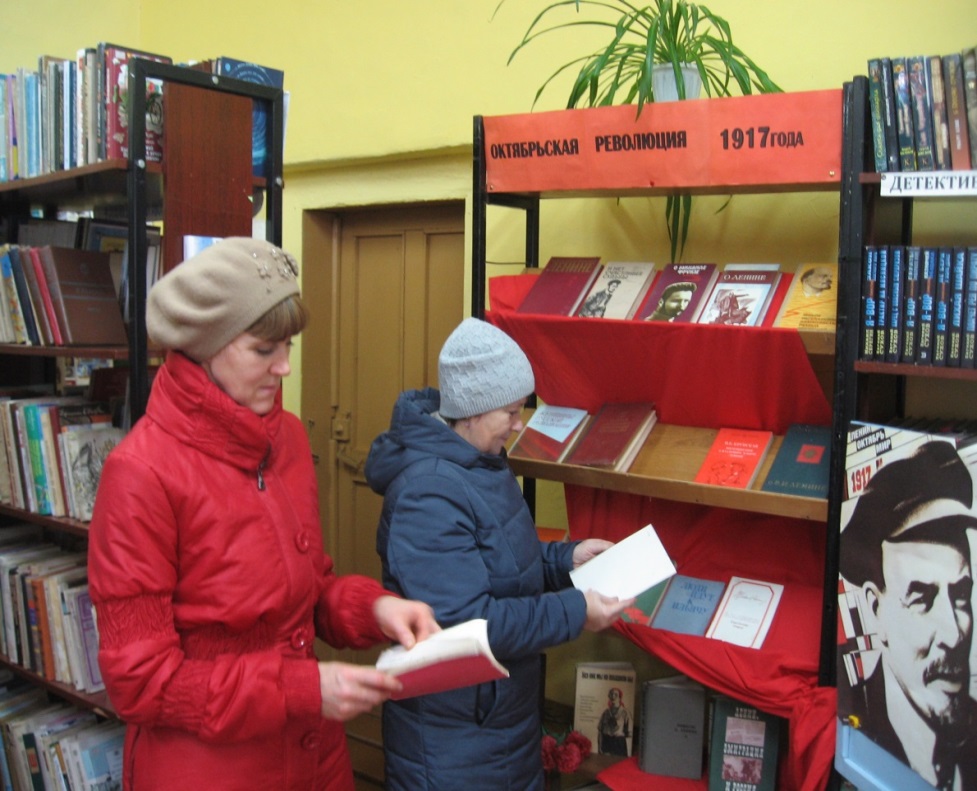 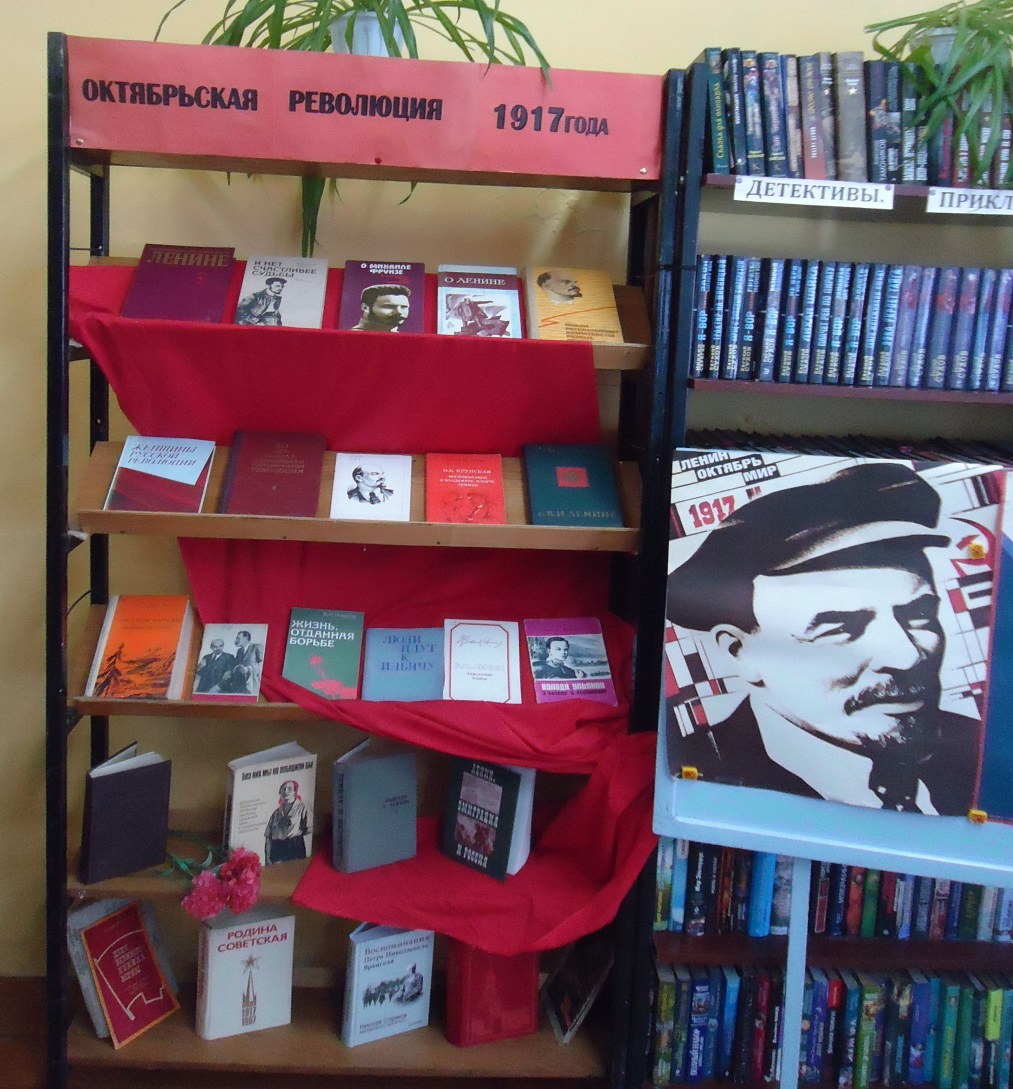 